		      Meeting of the Parish Council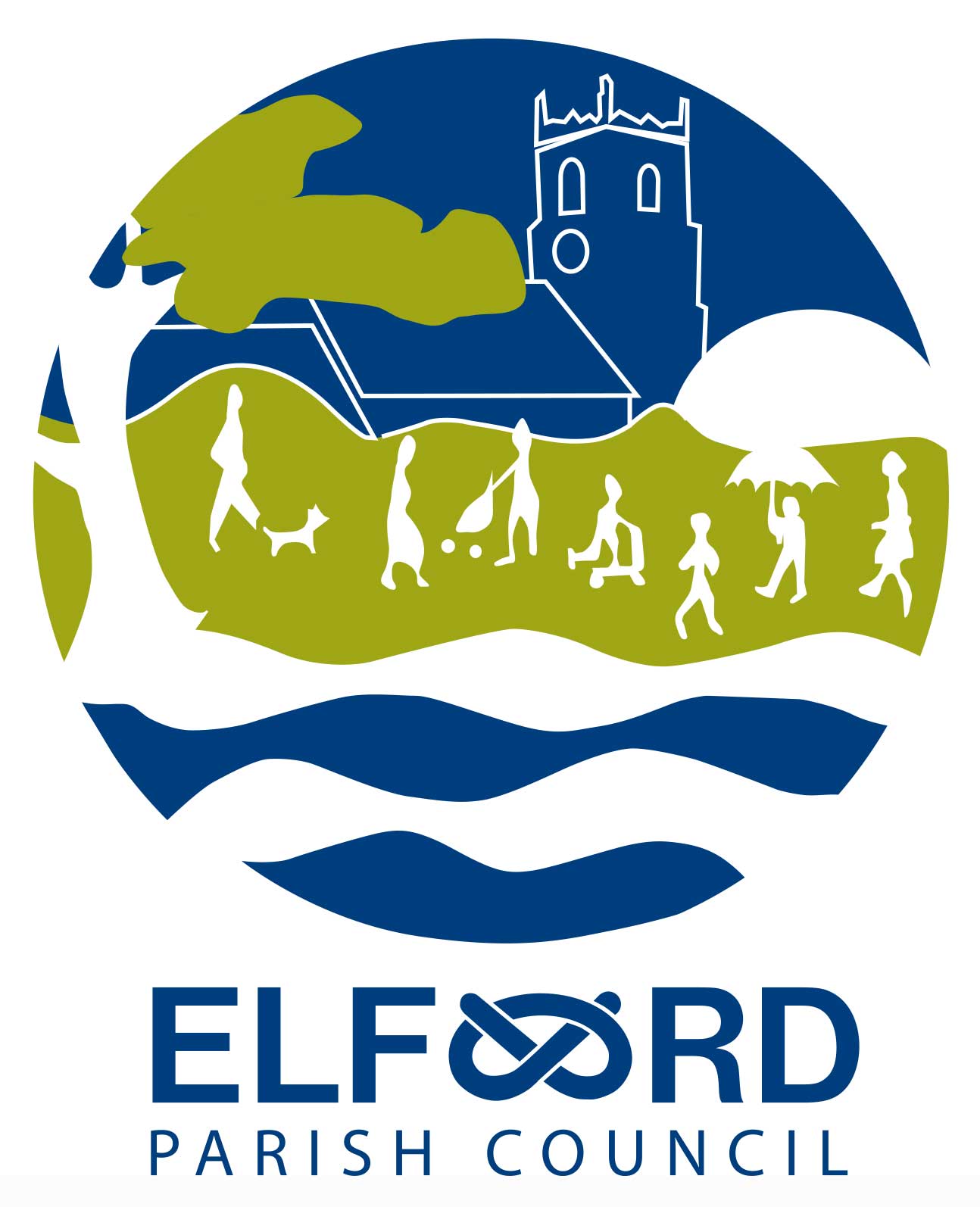 Monday 14th June 2021, 7 pm, at Elford Village HallA G E N D A Open Forum – to receive any questions or comments from residents. To receive apologies for absence     To receive Declarations of InterestTo approve the Minutes of the meeting of 6th May 2021To receive the Clerk’s Report									To consider any planning mattersNew applications 21/00431/FUH 1 The Square, demolition of existing lean-to conservatory and small outbuilding, construction of single storey conservatory/extension at rear and creation of a new pedestrian access for occasional use in existing garden wall21/00793/LBC The Old Rectory, The Gardens, works to listed building to create new internal openingTo receive and note the Annual Internal Audit Report 2020-21 and appoint AuditorsTo approve the Annual Governance Statement 2020-21To approve the Accounting Statements 2020-21To approve the Certificate of Exemption confirming that the Parish Council is exempt from a limited assurance review for 2020-21 To consider the playground – maintenance, quote for electrical work, provision of benches and requests for use by groupsTo consider holding a Sportsfield meeting To consider Church Road signageTo receive questions and reports from Councillors	To receive correspondence			To receive a financial report   To consider authorising schedule of accounts for payment					Date of next meeting : 12th July at 7pm at Elford Village HallM. Jones, Clerk to Elford Parish Council 					50 Cornwall Avenue, Tamworth B78 3YBclerk@elfordparish.co.uk Tel. 01827 50230 